SCHOOL-AGER’S AFTER SCHOOL DAILY SCHEDULE3:30-3:45		Student Arrival Time/Bathroom/Handwashing3:45-4:00		Prayer and Snack4:00-4:30		Independent Activities/Crafts4:30-4:45		Homework4:50-5:30		Large Muscle/Independent Activities5:30-5:45		Cleanup/General Wrap up of Afternoon5:45-6:00		Combine Upstairs in Penguins’ Classroom*During warmer weather this schedule may change due to Schoolagers spending more time outside.6/24/15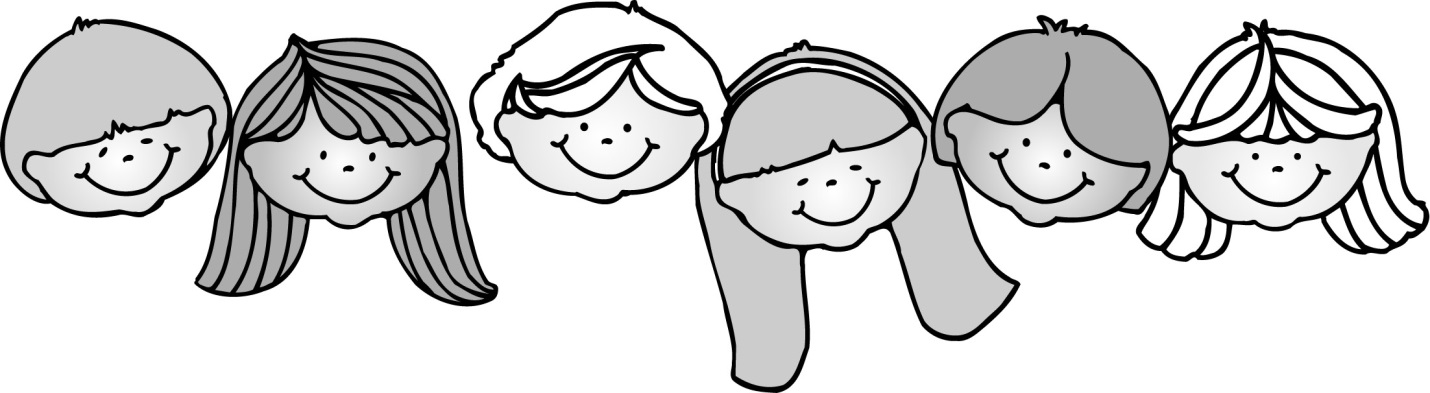 